STATE OF CALIFORNIA – NATURAL RESOURCES AGENCY	Gavin Newsom, GovernorNOTICE OF SELECTIONREQUEST FOR QUALIFICATIONS # RFQ-18-402Bright Schools ProgramEnergy Partnership ProgramPROPOSED CONTRACTOR: 	Digital Energy, Inc.555 Marin Street, Suite 230Thousand Oaks, CA 91360*Failed Administrative ScreeningQuestions should be directed to:	Angela Hockaday, Commission Agreement OfficerCalifornia Energy Commission1516 Ninth Street, MS-18Sacramento, CA 95814Angela.Hockaday@energy.ca.govDate Posted: September 10, 2019Prime Contractor BidderTechnical Score DVBE Incentive PointsFinal Adjusted ScoreDigital Energy, Inc.836.1320.00856.13TRC Engineers, Inc.797.7520.00817.75Energy Resources Integration, LLC (ERI)736.8820.00756.88CHANGE Engineering Group, LLC***Cumming Construction Management, Inc.***Enpowered Solutions, LLC***Syserco Inc.***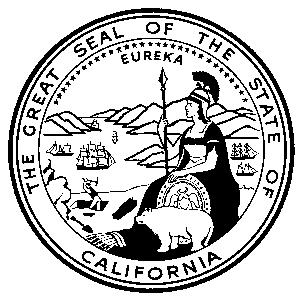 